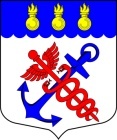 Муниципальный Советвнутригородского муниципального образования Санкт-Петербурга муниципальный округ Морские воротаРЕШЕНИЕ20.12.2017											№ 10/02Об утверждении Плана нормотворческой деятельностиМуниципального Совета муниципального образованиямуниципальный округ Морские ворота на I полугодие 2018 годаВ соответствии с Федеральным законом от 06.10.2003 г. № 131-ФЗ «Об общих принципах организации местного самоуправления в Российской Федерации», Законом Санкт-Петербурга от 23.09.2009 г. № 420-79 «Об организации местного самоуправления в Санкт-Петербурге»:СОВЕТ РЕШИЛ:1. Утвердить План нормотворческой деятельности Муниципального Совета муниципального образования муниципальный округ Морские ворота на I полугодие 2018 года согласно Приложению № 01 к данному Решению.2. Контроль за исполнением настоящего Решения возложить на Главу внутригородского муниципального образования Санкт-Петербурга муниципальный округ Морские ворота Толкачеву Е.В..3. Настоящее Решение вступает в силу с момента принятия.Председательствующий,Глава внутригородского муниципального Образования Санкт-Петербурга муниципальный округ Морские ворота						 Е.В.Толкачева							      Приложение № 01      к Решению Муниципального Совета      муниципального образования       муниципальный округ Морские ворота      от 20.12.2017 г. № 10/02ПЛАНнормотворческой деятельности Муниципального Совета муниципального образования муниципальный округ Морские воротана I полугодие 2018 года№п/пНормативно-правовой актСрокпринятия1231Внесение изменений в Устав внутригородского муниципального образования Санкт-Петербурга муниципальный округ Морские воротаПо мере необходимости2Утверждение Плана нормотворческой деятельности на II полугодие 2018 годаII квартал3Утверждение графика приема граждан депутатами Муниципального Совета на 2 квартал 2018 годаI квартал4Рассмотрение и утверждение годового отчета об исполнении бюджета внутригородского муниципального образования Санкт-Петербурга муниципальный округ Морские ворота за 2017 годI – II квартал5Рассмотрение проектов нормативных правовых актов, внесенных гражданами муниципального образования муниципальный округ Морские ворота в порядке правотворческой инициативыПо мере поступления6Рассмотрение поступивших протестов, требований,  представлений и предложений органов прокуратурыПо мере поступления7Принятие иных правовых актов в соответствии с требованиями действующего законодательстваПо мере необходимости8Внесение изменений в действующие муниципальные правовые акты в целях приведения их в соответствие с требованиями действующего законодательстваПо мере необходимости